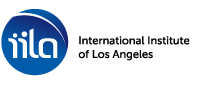 Job Announcement – Teacher Assistant (Full Time) General Summary:This is a full-time position under the supervision of the Site Supervisor and Classroom Teacher. The Teacher Assistant is responsible for assisting in planning and implementing an educational program for children.Essential Functions:Within a teamwork environment, the essential functions of the job include the following responsibilities:Ensuring that children entrusted under our care are properly supervised at all times.Create and maintain a safe and healthy setting that fosters children’s social, emotional, intellectual and physical development and that respects their dignity and their contributions. Assist with maintaining daily and long-term records on the children.Assist Teacher’s with completing children’s assessments and parent conferences.Attend and participate in meetings and in-service trainings. Assist in the recruitment and enrollment of children. Perform light housekeeping duties as needed. Must continue early childhood education by completing a minimum of two (2) ECE units per fiscal year. Compiles with child abuse reporting laws.Staff will be required to rotate schedules and may be assigned to provide coverage at different sites based on the needs of the department. Perform other duties as assigned.Job Requirements:Must be available to work Monday through Friday from 6:30 AM-6:00 PMMust be 18 years of age or older and high school diploma or equivalent preferred.Must have completed six (6) ECE/CD units. Must possess fluency in English to read, write and speak English, Bilingual Spanish skills a plus. Must provide proof of current immunizations (COVD-19, TB clearance, MMR, TDAP, and Influenza).Criminal Record Background Check Clearance is required prior to employment.Must complete and pass a health screening or provide proof of prior health screen within the past 12 months that contains all required information.First Aid and CPR Certification is required within the first 60 days of employment.  Must provide copy of current state issued ID/driver’s license or Permanent Resident Card. Must provide a copy of unofficial transcripts. Must have the ability to supervise the children’s environment and respond to practices or situations that endanger the health or safety of the children. Physical Demands:Performing physical activities that require the incumbent to stand or walk most of the time with bending, stooping, squatting, twisting, and reaching.  Activities often also require considerable use of arms and legs, such as in the physical handling of materials, including lifting of objects weighing up to 25 pounds.Ability to work in an environment with constant noise and flexibility to respond quickly to frequent movements.Abilities required by the job include near and distance vision, talking and hearing. Salary Range:	The starting salary for the Teacher Assistant is $17.50/hour.Benefits Package:We offer an excellent benefit package to our employees. It includes 100% Employer Paid Medical, Dental HMO, Vision, Employee Assistance Program (EAP) and Basic Life and AD&D insurance. We also offer Voluntary Life, Accident, Hospitalization, Critical Illness and Long-Term Disability insurance policies in which you may choose to enroll.  We have a generous Paid Time Off program, 11 Paid Holidays plus one Personal Day each year as well as a 401 (k) retirement plan with a Safe Harbor Match where we match your contribution dollar for dollar up to a maximum of 4% of your total compensation along with an annual profit-sharing plan (vesting applies). We also work a standard 37.50-hour workweek to allow our employees an excellent work/life balance.Application Information:International Institute of Los Angeles (IILA) is an equal opportunity employer. All applicants must complete an IILA employment application. To download our application, please visit our web site at www.iilosangeles.org/about/careers/.Please forward your resume, cover letter and your completed application to:Veronica LeonInternational Institute of Los Angeles3845 Selig PlaceLos Angeles, CA  90031(323) 224-3800vleon@iilosangeles.org